Зебра и радуга чем-то похожи,Зебра в полосочку, радуга тоже...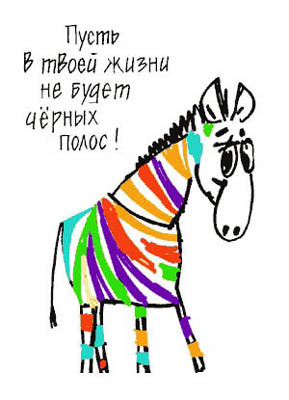 Пусть будет жизнь полосатою зеброй,Но не двухцветной, а разноцветной. Пусть будет много зеленого цвета,Зеленый - надежда и теплое лето,Желтым пусть яркое солнце сияет,Красный - любовью жизнь озаряет,Синий поднимет над суетой,Он будет верной и доброй мечтойЖелаю такого тебе разноцветья,счастья, здоровья, любви, долголетия!автор неизвестен